APPLICATION FOR THE NAOMI FELLOWSHIP – SUMMER 2023Deadline: Friday, March 3rd, 2023Name: ___________________________________________	Date:___________________Email address: _____________________________________	School: _________________Address: ___________________________________________	Phone no: _______________Class Year/ Major (declared and/or planned)__________________________________________1) Yiddish studiesHave you studied Yiddish elsewhere? Yes ☐ No ☐If yes, where? ____________________________________________________________When: _________________________________________________________What levels: _____________________________________________________________Teachers: _______________________________________________________________2) Current overall GPA: _______________3) Your current Yiddish instructor. An evaluation/recommendation from your current Yiddish instructor must be sent to the Yiddish Language Program Director, Agi Legutko a.legutko@columbia.edu by March 9th, 2023. Please provide contact information for your current Yiddish instructor.Name:__________________________________  Email:____________________________4) Language SkillsMy native language is _____________________________________I am also literate in _________________________________________________________Knowledge of Yiddish Do you know the Hebrew or Yiddish alphabets? Yes ☐ No ☐Understanding: 	poor ☐  medium ☐  above average ☐ advanced ☐Speaking: 		poor ☐  medium ☐  above average ☐ advanced ☐Reading: 		poor ☐  medium ☐  above average ☐ advanced ☐Writing:		poor ☐  medium ☐  above average ☐ advanced ☐If you have studied German:Where/how long you studied it: _____________________________________________Understanding: 	poor ☐  medium ☐ above average ☐ advanced ☐Speaking: 		poor ☐  medium ☐ above average ☐ advanced ☐Reading: 		poor ☐  medium ☐ above average ☐ advanced ☐Writing:		poor ☐  medium ☐ above average ☐ advanced ☐If you have studied Hebrew:Where/how long you studied it: _____________________________________________Understanding: 	poor ☐  medium ☐ above average ☐ advanced ☐Speaking: 		poor ☐  medium ☐ above average ☐ advanced ☐Reading: 		poor ☐  medium ☐ above average ☐ advanced ☐Writing: 		poor ☐  medium ☐ above average ☐ advanced ☐5) Please write a short statement (IN ENGLISH, no longer than space provided) about how this language scholarship will relate to your overall Columbia education: 6) Please write a short statement (in the space provided in this box) in your own, unedited Yiddish indicating why you are learning Yiddish and why you would like to study and explore Yiddish in Israel and Argentina. (Feel free to upload a scan of your statement).Please submit this application, together with a copy of your transcript, to iijs@columbia.edu NO LATER than March 3rd , 2023. I have read the Naomi Prawer Kadar Fellowship requirements and should I be awarded the fellowship, I agree to the terms outlined in the description at (IIJS website link).Signature: ___________________________________        Date: ___________________Yiddish courses taken at ColumbiaYiddish courses taken at ColumbiaYiddish courses taken at ColumbiaYiddish courses taken at ColumbiaCourseSemester/YearInstructorGradeUN1101UN1102UN2101UN2102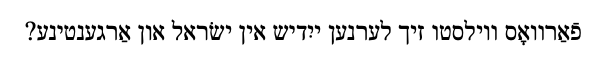 